Berkshire Scouts	registered charity no: 1015269Sindlesham Court	office: 0118 228 2958Mole Road, SindleshamWokingham, Berkshire RG41 5EA	2.2.24To whom it may concernThis letter is to confirm that name is taking part in a Berkshire Scouts international community project to be held in Malawi between 27 July and 17 August 2024.The projects in Malawi are part of a Berkshire Scouts educational programme supporting young people, mainly through building a new community centre in the village of Milo as well as refurbishing other local community buildings.Berkshire Scouts are partnering with the British charity, Joshua in Malawi. The charity will be providing the project sites together with local builders and other support.www.joshuainmalawi.org.uk/Further information about Berkshire Scouts and Malawi 2024 is available at:https://www.berkshirescouts.org.uk/project-africa-2024In addition to the time in Malawi, in order for name to take a safe and active part in the project there is a training programme that participants must take part in. This includes three residential/camping weekends and a number of day sessions/workshops during 2023 and 2024.We hope you are in a position to support name in being part of this special and life-changing international experience. We will be more than happy to provide any further information if required.Yours sincerely,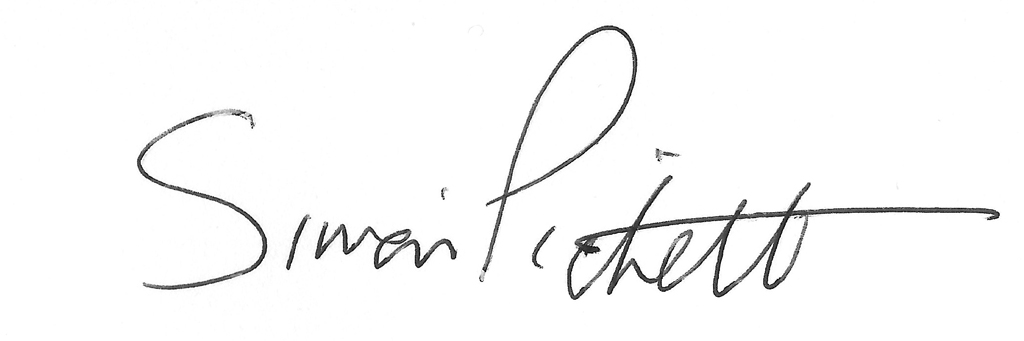 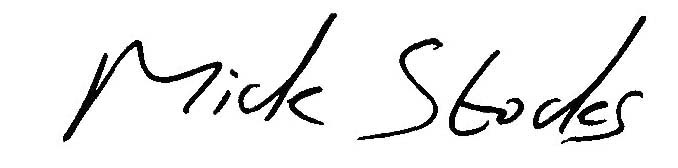 Simon Pickett	Mick Stocks, MBELeader: Project Africa 2024	Chair: Project Africaemail contact: africa2024@berkshirescouts.org.ukBerkshire Scouts | enabling young people to explore their worlds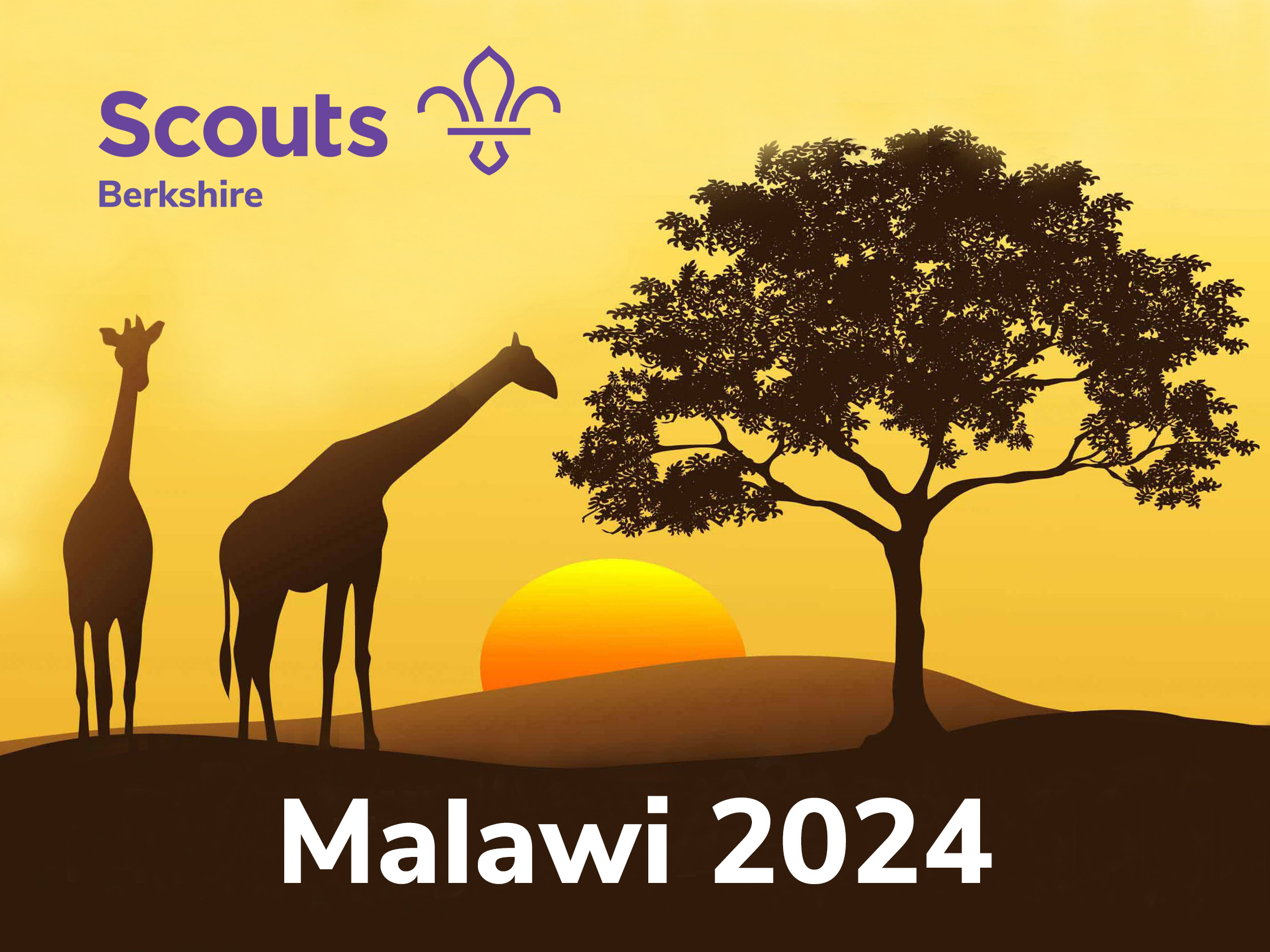 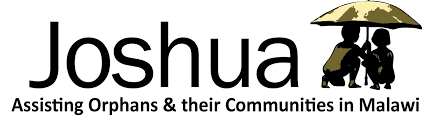 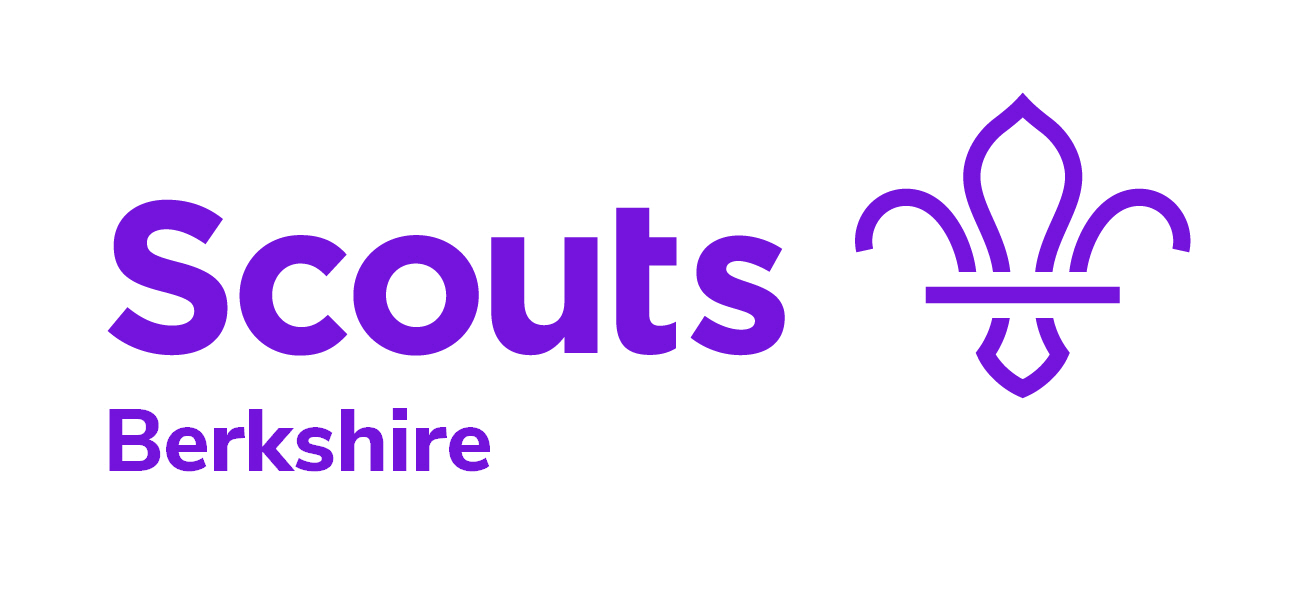 